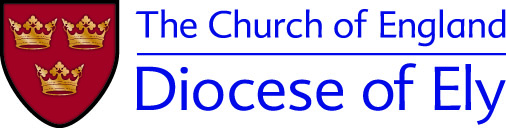 2024 DECLARATION OF CHURCHWARDEN UPON TAKING OFFICEPlease help us make sure we have your correct contact details – please complete in upper case (CAPITALS)Please help us make sure we have your correct contact details – please complete in upper case (CAPITALS)Please help us make sure we have your correct contact details – please complete in upper case (CAPITALS)Please help us make sure we have your correct contact details – please complete in upper case (CAPITALS)Please help us make sure we have your correct contact details – please complete in upper case (CAPITALS)Full nameAddress Town & PostcodeTel. numberEmail If you have been re-elected, have any of your contact details changed? If you have been re-elected, have any of your contact details changed?YNNIf you are a newly elected churchwarden, please give the name of your predecessorIf you are a newly elected churchwarden, please give the name of your predecessorIf you are a newly elected churchwarden, please give the name of your predecessorIf you are a newly elected churchwarden, please give the name of your predecessorIf you are a newly elected churchwarden, please give the name of your predecessorWill you act as the PRIMARY POINT OF CONTACT?  (Please consult your fellow churchwarden before answering)Will you act as the PRIMARY POINT OF CONTACT?  (Please consult your fellow churchwarden before answering)YYNAre you the only churchwarden at your parish?Are you the only churchwarden at your parish?YYNDECLARATION : I declare thatI will faithfully and diligently perform the duties of the office of churchwarden for the parish of________________________________________________ during the period of my appointment.I am not disqualified from serving as churchwarden by reason of any of the matters mentioned in Section 2(1), OR (2) Or (3) of the Churchwardens Measure 2001.The Ely Diocesan Board of Finance (Diocese of Ely) will process your details in accordance with their Data Privacy Notice - https://www.elydiocese.org/supporting-parishes/data-protection/diocesan-board-finance-data-privacy-notice. You have rights to how your personal data is processed that are highlighted in this Privacy Notice.DECLARATION : I declare thatI will faithfully and diligently perform the duties of the office of churchwarden for the parish of________________________________________________ during the period of my appointment.I am not disqualified from serving as churchwarden by reason of any of the matters mentioned in Section 2(1), OR (2) Or (3) of the Churchwardens Measure 2001.The Ely Diocesan Board of Finance (Diocese of Ely) will process your details in accordance with their Data Privacy Notice - https://www.elydiocese.org/supporting-parishes/data-protection/diocesan-board-finance-data-privacy-notice. You have rights to how your personal data is processed that are highlighted in this Privacy Notice.DECLARATION : I declare thatI will faithfully and diligently perform the duties of the office of churchwarden for the parish of________________________________________________ during the period of my appointment.I am not disqualified from serving as churchwarden by reason of any of the matters mentioned in Section 2(1), OR (2) Or (3) of the Churchwardens Measure 2001.The Ely Diocesan Board of Finance (Diocese of Ely) will process your details in accordance with their Data Privacy Notice - https://www.elydiocese.org/supporting-parishes/data-protection/diocesan-board-finance-data-privacy-notice. You have rights to how your personal data is processed that are highlighted in this Privacy Notice.DECLARATION : I declare thatI will faithfully and diligently perform the duties of the office of churchwarden for the parish of________________________________________________ during the period of my appointment.I am not disqualified from serving as churchwarden by reason of any of the matters mentioned in Section 2(1), OR (2) Or (3) of the Churchwardens Measure 2001.The Ely Diocesan Board of Finance (Diocese of Ely) will process your details in accordance with their Data Privacy Notice - https://www.elydiocese.org/supporting-parishes/data-protection/diocesan-board-finance-data-privacy-notice. You have rights to how your personal data is processed that are highlighted in this Privacy Notice.DECLARATION : I declare thatI will faithfully and diligently perform the duties of the office of churchwarden for the parish of________________________________________________ during the period of my appointment.I am not disqualified from serving as churchwarden by reason of any of the matters mentioned in Section 2(1), OR (2) Or (3) of the Churchwardens Measure 2001.The Ely Diocesan Board of Finance (Diocese of Ely) will process your details in accordance with their Data Privacy Notice - https://www.elydiocese.org/supporting-parishes/data-protection/diocesan-board-finance-data-privacy-notice. You have rights to how your personal data is processed that are highlighted in this Privacy Notice.Sign   ___________________________________________________________Sign   ___________________________________________________________DD/MM/YY__________________DD/MM/YY__________________DD/MM/YY__________________